ОТЗЫВнаучного руководителя на магистерскую диссертацию Пряниковой А.А.на тему Взаимодействие стран БРИКС в сфере природоохранной деятельности.Диссертационное исследование А.А.Пряниковой написано на высоко актуальную, важную и перспективную тему: развитие природоохранной политики стран-участниц группы БРИКС.Практически до настоящего времени такого комплексного исследования экологической политики государств, расположенных в разных географических регионах и имеющих различные эколого-географические характеристики, не проводилось.Поэтому с полным основанием можно считать исследование, проведенное А.А. Пряниковой, одним из первых, если не первым, в этой сфере международной деятельности. Оно отличается хорошо продуманной структурой диссертации, грамотным, хорошо поставленным языком изложения. Четко и убедительно написанное Введение полностью оправдывает структуру диссертационной работы, определяя актуальность, цель, задачи, методологию проведенного исследования и показывая теоретическое и практическое значение диссертации.Работа отличается использованием широкого круга источников и литературы, что определило степень изученности проблематики диссертации и помогло автору четко и ёмко изложить внесенную новизну.Диссертационное исследование, выполненное автором, отличается хорошим языком, поэтому легко и с интересом читается. Диссертация состоит из Введения, трех глав, разбитых на соответствующие параграфы и убедительно написанным Заключением, в котором автор предлагает выводы, к которым он пришел в результате проведенного исследования.Диссертационная работа А.А.Пряниковой полностью отвечает всем требованиям, предъявляемым такого рода материалам, является самостоятельным, завершенном исследованием и, несомненно, заслуживает оценки «отлично».Работа руководителя с магистрантом А.А.Пряниковой показала, что она является творчески настроенным автором, способным на осуществление серьезных исследовательских работ, и я с полным основанием рекомендую А.А.Пряникову к поступлению в аспирантуру.Научный руководительДоцент кафедры Мировой политикиА.А.Алимов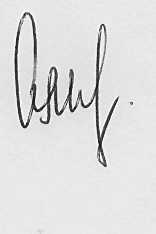 